Муниципальное бюджетное общеобразовательное учреждениег. Мурманска«Средняя общеобразовательная школа № 34»П Р И К А З 	№ 1021 января 2019 годаО проведении уроков физкультуры в зимний периодВ соответствии с приложением 7 к СанПиН 2.4.2.2821-10ПРИКАЗЫВАЮ:Учителям физкультуры Вовненко Н.А., Патрушевой А.С. в морозные дни занятия по физической культуре проводить в спортивном зале.При проведении занятий на лыжах необходимо учитывать следующие нормативы:Классным руководителям 1-9 классов ознакомить с данным приказом родителей (законных представителей) учащихся в срок до 26.01.2019.Контроль исполнения возложить на заместителя директора по ВР Медведеву Л.Е.Основание: 	письмо Комитета по образованию администрации города Мурманска от 18.01.2019 № 16-01-13/196.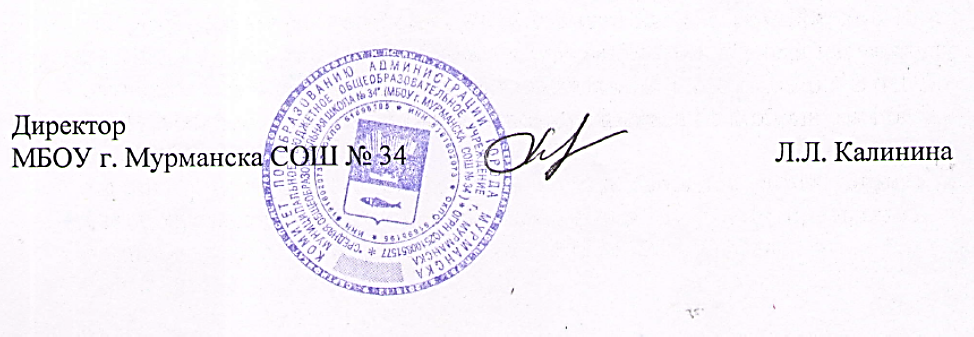 Климатическая зонаВозраст обучающихсяТемпература воздуха и скорость ветра, при которых допускается проведение занятий на открытом воздухеТемпература воздуха и скорость ветра, при которых допускается проведение занятий на открытом воздухеТемпература воздуха и скорость ветра, при которых допускается проведение занятий на открытом воздухеТемпература воздуха и скорость ветра, при которых допускается проведение занятий на открытом воздухеКлиматическая зонаВозраст обучающихсябез ветрапри скорости ветра до 5 м/секпри скорости ветра 6 - 10 м/секпри скорости ветра более 10 м/секВ условиях Заполярья (Мурманская область)до 12 лет-11 - 13°C-7 - 9°C-4 - 5°CЗанятия не проводятсяВ условиях Заполярья (Мурманская область)12 - 13 лет-15°C-11°C-8°CЗанятия не проводятсяВ условиях Заполярья (Мурманская область)14 - 15 лет-18°C-15°C-11°CЗанятия не проводятсяВ условиях Заполярья (Мурманская область)16 - 17 лет-21°C-18°C-13°CЗанятия не проводятся